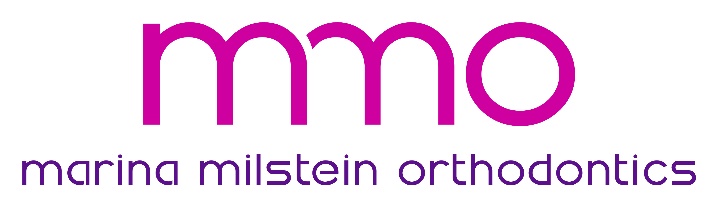 Tell Us About Your ChildDate: ____________Last Name: ______________________First Name_________________   Birthdate: ___________Age: _____Nickname: ______________________  Gender: _________ Social Security #: ________________________________Home Address:  __________________________________________________________________________________Home #:_______________________ Cell #: ______________________   E-Mail: _____________________________School: _____________________________________Grade: _______   Hobbies:  _____________________________Who is Accompanying the Child Today?  Name: ________________________________ Relation:  _______________Whom may we thank for referring you? ___________________________ Your Email Address: __________________Do you have legal custody of this child? Y (  ) N ( ) Is the child adopted?  Y (  ) N (  ) Is the child in a foster home? Y ( ) N ( )Other siblings seen by us: __________________________________________________________________________Whom may we notify in case of emergency?  Name: _________________________ Phone #:____________________Parent’s InformationParent’s Marital Status:       Married ( )      Divorced ( )     Separated ( )    Widowed ( )     Remarried ( )     Single ( )Mother ( )   Step Father ( )   Guardian ( )   Name: ______________________________________ Birthdate:  ________Social Security #: _________________ Home #: ____________ Work#: _____________Cell #: __________________  Email   _______________________   Address:  _________________________________________________________Employer:______________________ Occupation:_______________________________________________________Father ( )   Step Father ( )   Guardian ( )   Name: ______________________________________ Birthdate:  ________Social Security #: _________________ Home #: ____________ Work#: _____________Cell #: __________________  Email   _______________________   Address:  _________________________________________________________Employer:______________________ Occupation:_______________________________________________________Person Responsible for Account Name:_________________________Relationship:________________SocialSecurity#:   ________________________Billing Address: __________________________________________________________________________________Work#: ________________________Home#:___________________________Cell#: __________________________Primary InsuranceInsurance Name: ____________________Subscriber  Name: ___________________ Social Security  ______________Insurance Phone #_______________________Birthdate: ______________________ Relation to Patient   ___________Employer: ______________________Occupation: ________ Group #: ___________ Insurance phone: _____________Address (If different from patient):    __________________________________________________________________Home #: _______________________ Cell #: __________________________ E	-Mail: __________________________Secondary Insurance    Y ( )   N ( )  Insurance Name: ____________________ Subscriber  Name:___________________  Social Security ______________Insurance Phone #_______________________Birthdate: ______________________ Relation to Patient:  ___________Employer: ______________________Occupation: ________ Group #: ___________ Insurance phone: _____________Address (If different from patient):  ___________________________________________________________________Dental HistoryWhy are you interested in orthodontic treatment for your child?______________________________________________Is the child currently in pain? Yes ( ) No ( )	Has the child ever had any pain/tenderness in his/ her jaw joint (TMJ/TMD)?  Yes ( ) No ( )Has the child ever experienced a mouth or chin injury? Yes ( ) No ( )Is the child taking fluoridated supplements? Yes ( ) No ( )How often does the child brush his/her teeth? ___________________________   Floss his/her teeth? ________________Present Dentist: Date of last Dental cleaning: ____________________Check-up: __________________X-rays:  ____________________Has the child ever been evaluated for orthodontic treatment?  ________________________________________________Are you seeking a second opinion?   ____________________________________________________________________Does/did the child have any of the following habits?Tongue Thrust		Y  N	        Mouth Breather	     	Y  N	             Thumb/Finger Sucking             Y  NChewing on Objects		Y  N 	        Nail Biting	      	Y  N	             Was your Child Breast Fed       Y  N Tongue/Cheek Biting                   Y  N	        Clenching/Grinding Teeth  	Y  N        	             Used Pacifier 	          	          Y  N	             Lip Sucking/Biting		Y  N	        Speech Problems	     	Y  N	             Nursing Bottle Habits                Y  NMedical HistoryChild’s Physician: _______________________   Phone #: _______________   Date of last visit:   __________________Is the child currently under the care of a physician?  Yes (  ) No (  )        Please explain: ______________________________Please describe the child’s current physical health: Good (  )    Fair (  )    Poor  (  )     Does your child smoke?   Yes (  )    No (  )Please list all drugs that the child is currently taking:  ______________________________________________________Please list all drugs and/or other things that cause the child allergic reactions: ___________________________________Anything you would like to discuss with the doctor in private?   Yes ( )    No ( )Latex Allergy Y  N  Metal Allergy Y   NDoes/did the child have experienced any of the following?Abnormal Bleeding		Y  N	Diabetes			Y  N  	Low Blood Pressure		Y  NAIDS/HIV+		Y  N	Epilepsy			Y  N  	Lupus			Y  NAllergies			Y  N	Handicaps/Disabilities	Y  N  	Measles			Y  N	Anemia			Y  N	Hearing Impairment		Y  N  	Mitral Valve Prolapse 	Y  NAny Hospital Stays/Operations	Y  N	Heart Murmur		Y  N  	Mononucleosis		Y  NAsthma			Y  N	Hemophilia		Y  N  	Rheumatic Fever		Y  NBlood Transfusion		Y  N	Hepatitis			Y  N  	Scarlet Fever		Y  NCancer			Y  N	High Blood Pressure		Y  N  	Sickle Cell Anemia		Y  NChicken Pox		Y  N	Hives			Y  N  	Skin Rash			Y  NCongenital Heart Defect	Y  N	Kidney Problems		Y  N  	Tonsillitis			Y  NConvulsions		Y  N	Liver Problems		Y  N  	Tuberculosis (TB)		Y  NPlease discuss any other medical problems the child experiences/ed: _________________________________________AuthorizationsI have reviewed the information on this questionnaire and it is accurate to the best of my knowledge. I understand that this information will be used by the orthodontist to help determine appropriate and healthful orthodontic treatment. If there is any change in my child’s medical status, I will inform the orthodontist.I authorize my insurance company to pay to the orthodontist all insurance benefits otherwise payable to me for services rendered. I authorize the use of this signature on all insurance submissions.I authorize the orthodontist to release all information necessary to secure the payment of benefits. I understand that I am financially responsible for all charges whether or not paid by insurance.  Signature of Parent or Guardian: ______________________________________________Date________________Signature of Doctor: _________________________________________________________ Date _______________